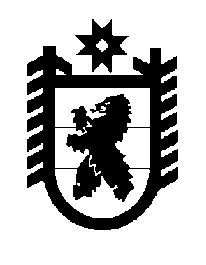 Российская Федерация Республика Карелия    ПРАВИТЕЛЬСТВО РЕСПУБЛИКИ КАРЕЛИЯРАСПОРЯЖЕНИЕот  16 декабря 2015 года № 791р-Пг. Петрозаводск Внести в распоряжение Правительства Республики Карелия от 2 декабря 2015 года № 739р-П изменение, изложив абзац второй в следующей редакции:«Министерству образования Республики Карелия направить в 2015 году средства неиспользованного остатка субсидии из федерального бюджета бюджетам субъектов Российской Федерации на модернизацию региональных систем дошкольного образования, предоставленной бюджету Республики Карелия в рамках Соглашения:в размере 6928,795 тыс. рублей на приспособление (ремонт) встроенных помещений для реализации образовательных программ дошкольного образования на площадях первого этажа здания, расположенного по адресу: город Петрозаводск, Скандинавский проезд, дом 2, с проектной мощностью 66 вводимых мест;в размере 4242,8775 тыс. рублей на приобретение оборудования для оснащения дополнительных мест для реализации образовательных программ дошкольного образования на площадях первого этажа здания, расположенного по адресу: город Петрозаводск, Скандинавский проезд, 
дом 2, с проектной мощностью 66 вводимых мест;в размере 6827,43 тыс. рублей на приобретение оборудования для оснащения дополнительных мест для реализации образовательных программ дошкольного образования в здании, расположенном по адресу: город Петрозаводск, улица Ленинградская, дом 6б, с проектной мощностью 210 вводимых мест.».           ГлаваРеспублики  Карелия                                                              А.П. Худилайнен